Rzeszów, 2024-02-08MARSZAŁEK WOJEWÓDZTWA PODKARPACKIEGO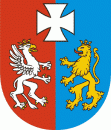 OS-III.720.5.2024.MMDECYZJANa podstawie 34 ust. 1 ustawy z dnia 6 marca 2018 r. Prawo przedsiębiorców (t.j. Dz. U. z 2023 r. poz. 221 z późn. zm.)  oraz art. 104 ustawy z dnia14 czerwca 1960 r. Kodeks postępowania administracyjnego (t.j. Dz. U. z 2023 r. poz. 775 z późn. zm.), po rozpatrzeniu wniosku Chefs Culinar sp. z o.o. z siedzibą w Tarnobrzegu 
ul. Litewska 10, 39-400 Tarnobrzeg reprezentowaną przez adw. […] Sobczyńscy i Partnerzy Adwokaci i Radcowie Prawni Spółka komandytowa, ul. Ogrodowa 10/3,  61-821 Poznań, z dnia 18 stycznia 2024 r. o wydanie interpretacji indywidualnej,  orzekamuznaję stanowisko przedstawione przez Chefs Culinar sp. z o.o. z siedzibą w Tarnobrzegu ul. Litewska 10, 39-400 Tarnobrzeg (KRS: 0000416973, NIP: 9552330912) reprezentowaną przez adw. […] Sobczyńscy i Partnerzy Adwokaci i Radcowie Prawni Spółka komandytowa, ul. Ogrodowa 10/3, 61-821 Poznań; w sprawie  ustalenia czy spółka jest zobowiązana do pobierania opłaty wskazanej w art. 3b ust. 1 ustawy z dnia 11 maja 2001 r. o obowiązkach przedsiębiorców w zakresie gospodarowania niektórymi odpadami oraz o opłacie produktowej (t.j. Dz. U. z 2020 r. poz. 1903 z późn. zm.), za prawidłowe tj.:w przypadku gdy sprzedaż produktów jednorazowego użytku z tworzyw sztucznych wymienionych w załączniku nr 6 do ustawy o obowiązkach przedsiębiorców w zakresie gospodarowania niektórymi odpadami oraz 
o opłacie produktowej odbywa się na rzecz hoteli oraz restauracji, które to nabywają ww. produkty w celu zapakowania w nie napojów lub żywności celem dalszej odsprzedaży, Spółka nie jest zobowiązana do pobierania od tych podmiotów  opłaty wskazanej w art. 3b ww. ustawy, ponieważ nie stanowią oni użytkowników końcowych. UZASADNIENIE	Chefs Culinar sp. z o.o. z siedzibą w Tarnobrzegu ul. Litewska 10, 39-400 Tarnobrzeg (KRS: 0000416973, NIP: 9552330912) reprezentowana przez adw. […] Sobczyńscy i Partnerzy Adwokaci i Radcowie Prawni Spółka komandytowa, ul. Ogrodowa 10/3,  61-821 Poznań wnioskiem z dnia 18.01.2024 r. (22.01.2024 r. data wpływu do tut. Urzędu) zwróciła się o wydanie na podstawie art. 34 ustawy z dnia 6 marca 2018 r. Prawo przedsiębiorców (t.j. Dz. U. z 2023 r. poz. 221 z późn. zm.) interpretacji indywidualnej w zakresie pobierania opłaty wskazanej w art. 3b ustawy z dnia 11 maja 2001 r. o obowiązkach przedsiębiorców w zakresie gospodarowania niektórymi odpadami oraz o opłacie produktowej (t.j. Dz. U. z 2020 r. poz. 1903 z późn. zm.).Stan faktyczny przedstawiony przez stronę:„Spółka prowadzi działalność gospodarczą polegającą na dystrybucji produktów jednorazowego użytku z tworzyw sztucznych wymienionych w załączniku nr 6 do Ustawy Produktowej będących opakowaniami na rzecz hotelów oraz restauracji, które następnie pakują w nie napoje lub żywność celem dalszej sprzedaży.”Stanowisko przedstawione przez stronę cyt.:„W ocenie Spółki nie jest ona zobowiązana do pobierania opłaty wskazanej w art. 3b ust. 1 Ustawy Produktowej od hotelów oraz restauracji, ponieważ nie stanowią oni użytkowników końcowych w rozumieniu tej ustawy.”Odnosząc się do przedstawionego we wniosku stanu faktycznego sprawy, uznając stanowisko strony za prawidłowe poniżej przedstawiam opinię 
w kwestii prawidłowego stosowania przepisów ustawy z dnia 11 maja 2001 r. o obowiązkach przedsiębiorców w zakresie gospodarowania niektórymi odpadami oraz o opłacie produktowej (t.j. Dz. U. z 2020 r. poz. 1903 z późn. zm.).Zgodnie z art. 2 pkt 11ac ww. ustawy użytkownikiem końcowym jest podmiot nabywający produkty jednorazowego użytku z tworzyw sztucznych, opakowania jednorazowego użytku z tworzyw sztucznych lub napoje lub żywność w opakowaniach jednorazowego użytku z tworzyw sztucznych w celu ich wykorzystania na potrzeby własne, bez dalszej odsprzedaży. Zatem w opisanym przypadku, Spółka zajmując się dystrybucją produktów jednorazowego użytku z tworzyw sztucznych, wymienionych 
w załączniku 6, do hoteli oraz restauracji, które następnie pakują w nie napoje lub żywność w celu dalszej sprzedaży, nie jest zobowiązana do pobierania od tych podmiotów opłaty wskazanej w art. 3b ust. 1, gdyż w rozumieniu tej ustawy nie są oni użytkownikami końcowymi. W ocenie tego, kto jest użytkownikiem końcowym istotny jest fakt nabycia przez klienta (użytkownika końcowego) danego rodzaju produktu 
w opakowaniu jednorazowym z tworzywa sztucznego, w celu  wykorzystania go na potrzeby własne, bez dalszej odsprzedaży.Ustawa z 11 maja 2001 r. o obowiązkach przedsiębiorców w zakresie gospodarowania niektórymi odpadami oraz o opłacie produktowej, w art. 3b wskazuje, że opłata jest pobierana od użytkownika końcowego nabywającego kubki czy pojemniki na żywność, w tym zawierające odpowiednio napoje albo żywność. W związku z podniesieniem we wniosku kwestii związanej z pojęciem wykorzystania opakowania jednorazowego użytku z tworzywa sztucznego na „potrzeby własne”, wyjaśniam, iż przez taką „potrzebę” należy rozumieć sytuację, w której hotel bądź restauracja byliby organizatorami wydarzenia, podczas którego serwowane posiłki tzn. napoje lub żywość zapakowane w opakowania jednorazowego użytku z tworzyw sztucznych byłyby rozdawane bez pobierania opłat. Wówczas użytkownikiem końcowym byłby organizator takiej imprezy czyli wspomniany hotel lub restauracja. Natomiast w przypadku, gdy podmiot oferuje swoje produkty pakując je w  opakowania jednorazowego użytku z tworzyw sztucznych w celu dalszej sprzedaży za użytkownika końcowego uznaje się nabywcę tego produktu. Z uwagi na powyższe orzeczono jak w sentencji. Powyższa interpretacja przepisów dotyczy przedstawionego przez Wnioskodawcę 
i przytoczonego w treści decyzji stanu faktycznego i jest zgodna ze stanem prawnym obowiązującym w dniu wydania niniejszej interpretacji. Interpretacja zawarta 
w powyższej decyzji dotyczy wyłącznie tej indywidualnej sprawy.POUCZENIEOd niniejszej decyzji służy stronom odwołanie do Samorządowego Kolegium 
Odwoławczego w Rzeszowie za pośrednictwem Marszałka Województwa Podkarpackiego  w terminie 14 dni od dnia doręczenia decyzji. Przed upływem terminu do wniesienia odwołania strona może zrzec się prawa do wniesienia odwołania wobec organu administracji publicznej, który wydał decyzję. 
Z dniem doręczenia organowi administracji publicznej oświadczenia o zrzeczeniu się prawa do wniesienia odwołania przez ostatnią ze stron postępowania, decyzja staje się ostateczna i prawomocna, co oznacza, iż decyzja podlega natychmiastowemu wykonaniu i brak jest możliwości zaskarżenia decyzji do Wojewódzkiego Sądu Administracyjnego. Nie jest możliwe skuteczne cofnięcie oświadczenia o zrzeczeniu się prawa do wniesienia odwołania. Jeżeli niniejsza decyzja została wydana z naruszeniem przepisów postępowania, 
a konieczny do wyjaśnienia zakres sprawy ma istotny wpływ na jej rozstrzygnięcie, na zgodny wniosek wszystkich stron zawarty w odwołaniu, organ odwoławczy przeprowadza postępowanie wyjaśniające w zakresie niezbędnym do rozstrzygnięcia sprawy. Organ odwoławczy przeprowadza postępowanie wyjaśniające także wówczas, gdy jedna ze stron zawarła w odwołaniu wniosek o przeprowadzenie przez organ odwoławczy postępowania wyjaśniającego w zakresie niezbędnym do rozstrzygnięcia sprawy, a pozostałe strony wyraziły na to zgodę w terminie czternastu dni od dnia doręczenia im zawiadomienia o wniesieniu odwołania, zawierającego wniosek o przeprowadzenie przez organ odwoławczy postepowania wyjaśniającego 
w zakresie niezbędnym do rozstrzygnięcia sprawy.Z up. MARSZAŁKA  WOJEWÓDZTWA   DYREKTOR DEPARTAMENTU OCHRONY ŚRODOWISKAOtrzymują:Pełnomocnik: adw. […] Sobczyńscy i Partnerzy Adwokaci i Radcowie Prawni Spółka komandytowa ul. Ogrodowa 10/3 61-821 PoznańA/a OS-III